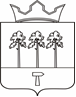 СОВЕТ ДЕПУТАТОВ НОЖОВСКОГО СЕЛЬСКОГО ПОСЕЛЕНИЯРЕШЕНИЕ Заслушав директора МБУ «Ножовский ДК» Ю.Ю.Кабулову о проделанной работе за 9 месяцев 2019 годаСовет депутатов Ножовского сельского поселения РЕШАЕТ:1.Информацию об итогах работы МБУ «Ножовский ДК» за 9 месяцев 2019 года принять к сведению.2.Признать работу МБУ «Ножовский ДК» за 9 месяцев 2019 года – удовлетворительной. 3.Настоящее решение вступает в силу со дня его обнародования в порядке, установленном Уставом Ножовского сельского поселения.Председатель Совета депутатовНожовского сельского поселения:                                                Ю.Г.АзановПриложение 1 к решению Совета депутатов от 14.11.2019г № 87 Итоги работы МБУ «Ножовский ДК» за 9 месяцев 2019 года .КЛУБНЫЕ ФОРМИРОВАНИЯ.(объединения, кружки)КУЛЬТУРНО – ДОСУГОВАЯ РАБОТА.3. НАЗВАНИЯ МЕРОПРИЯТИЙ.(за отчётный период)3 кварталМероприятия, проведенные другой организацией на базе клубного учреждения.(участие ДК в мероприятиях на другой базе)ОТЧЁТ Муниципального бюджетного учреждения Ножовский Дом культурыза 3 квартал   2019 год.КЛУБНЫЕ ФОРМИРОВАНИЯ.(объединения, кружки)КУЛЬТУРНО – ДОСУГОВАЯ РАБОТА.3. НАЗВАНИЯ МЕРОПРИЯТИЙ.(за отчётный период)Мероприятия, проведенные другой организацией на базе клубного учреждения.(участие ДК в мероприятиях на другой базе)Дискотеки за отчетный периодПриложение 2 к решению Совета депутатов от 14.11.2019г № 87 Бухгалтерская справка по исполнению бюджетаза 9 месяцев 2019 года.       Финансирование по субсидии на выполнение государственного (муниципального) задания за 9 мес. 2019 год МБУ «Ножовский ДК» исполнено в 91,2% размере, в сумме 926,6 тыс.руб, из них 660,0 тыс.руб. на ФОТ.Просроченной кредиторской задолженности нет.Расходы составили Заработная плата (КОСГУ 211) – 514797,94Налоги (КОСГУ 213) – 145202,06В расходы на услуги связи (КОСГУ 221) вошли:2809,10 - за усл.связи 1 тел.2й паралельн. ОАО «РОСТЕЛЕКОМ»6713,30 - за Интернет ТУРБО220   ОАО «РОСТЕЛЕКОМ»;Итого: 9522,40В расходы на коммунальные услуги (КОСГУ 223) вошли:27384,47 – электроснаб. ОАО "Пермская энергосбытовая компания" дог.3016 от 25.12.1357268,44 – газоснаб. ООО "Газпром межрегионгаз Пермь" Дог.Б-41-4-278930715,6 – газоснаб. ООО "Газпром межрегионгаз Пермь" Дог.Б-41-4-299832659,93 – газоснаб. ООО "Газпром межрегионгаз Пермь" Дог.Б-41-4-27902016,13 – отпуск питьевой воды МУП ЖКХ «Рассвет»Итого: 150044,58В расходы на услуги по содержанию помещения (КОСГУ 225) вошли:1549,86 - ежемес.ТО газ.обор. АО "Газпром газорасп-ние Пермь"(Краснокамский филиал)22459,50 – з/пл уборка здания В-Рожд. 1968,06 – расчистка снега с крыши здания ДК МУП ЖКХ "Рассвет"Итого: 25977,42В расходы на прочие услуги (КОСГУ 226) вошли:18312,00 – обновление программы ООО «АДМ»2800,00 – обсл.пож.сигн. ПКОО ДПО3860,00 – доп.обр.усл.ГБПОУ "Пермский краевой колледж искутв и культуры"2994,60 – услуги за организ.провед.меропр. Итого: 27966,6В расходы на прочие расходы (КОСГУ 290) вошли:3118,00      - имущественный налог;3607,00 – земельный налог,428,00 - транспортный налог;38,93 – плата за размещение отходов производства и потребленияИтого: 7191,93Субсидии на иные целиФинансирование по субсидии на выполнение государственного (муниципального) задания за 2019 год МБУ «Ножовский ДК» исполнено в 100% размере, в сумме 39100,00 руб.Расходы составили:Поселенческие мероприятия КОСГУ 290)8000,00 –(сувениры) Проводы русской зимы8000,00 – (сувениры) 9 мая Итого: 16000,00Ветеранское подворье (КОСГУ 226)  600,00 - поздравления в газетку ООО "ЧАСТВЭСТ"Итого:600,00Ветеранское подворье КОСГУ 290)9000,00 – (подароч. наборы) Широкая масленница3500,00- (прод.наборы) Ваш труд-наша гордостьИтого: 13100,00Развитие физической культура КОСГУ 290)10000,00 – (призы)Закрытие лыжного сезона Итого: 10000,00По предпринимательской деятельности Доходы МБУ «Ножовский ДК» за 1 полугодие 2019г. составили - 11000,00 руб.Расходы3700,00 – вывоз жид.нечистот ООО Нива2800,00 – приобр. эл.кабеля Электроград4500,00 – опл.вознагр. за польз.фонограмма РАО и ВОИС14.11.2019 г№ 87Информация об итогах работы МБУ «Ножовский ДК» за 9 месяцев 2019 годаГлава сельского поселения- глава администрации Ножовскогосельского поселения:          	               С.И.Дурышева№/пНазвание кружкаЧисло участниковЧисло участниковРуководитель№/пНазвание кружкавзрослыедетиРуководитель1.Хор ветеранов «Рябинушки»8Г.В.Дурышева2.Солисты12Г.В. Дурышева3.Танцевальный коллектив «Импульс»6Ж.М. Кузнецова4.Танцевальный коллектив «Акварель»8Ж.М. Кузнецова5.Солисты11Ж.М. Кузнецова6.Танцевальный коллектив «Звездочки»7Т.А. Козюкова7.Вокальный ансамбль «Околица» 10Т.А. Козюкова8.Клуб по интересам «Веселая суббота»10Т.А.Козюкова9.Секция оздоровительной гимнастики9Т.А. Козюкова10. Секция настольных игр12Т.А. Козюкова11.Вокальный ансамбль «Хорошие девчата»8А.А. Бобылева12.Шоу-балет «Ассорти»8А.А. Бобылева13.Клуб настольного тенниса36Г.В. Дурышева14.Студия театрализованных представлений68Ю.Ю. Кабулова15.Народный ансамбль «Родники»10О.Г. Бобылева16. Солисты11О.Г. Бобылева17.Вокальный ансамбль «Спектр»7О.Г. Бобылева18. Танцевальный коллектив «Убойные девчонки»12Ю.В. ПетуховаИТОГО7580МероприятияМероприятияМероприятияМероприятияплатные мероприятияплатные мероприятияплатные мероприятияплатные мероприятиявсегов т.ч. для взр.нас.в т.ч. для детейв т.ч. для молодВсегов т.ч. для взр.насв т.ч. для детейв т.ч. для молод.Число мероприятий за отч.пер.11139442843--42Число посетителей человек64372745823544608--608Число участников1246650471125147--147№/пНазвание мероприятийДата проведенияКоличество участников1 квартал1 квартал1 квартал1 квартал1.«Новогодняя дискотека»03.013/602.Новогодняя дискотека В-Р. 01.012/203.«Мультпоказ 12 месяцев» 03.012/164. Познавательная викторина для детей03.0110/195.Тематическая вечеринка для молодежи этот Новый год»05.0161/566.Игровая программа нескучные каникулы.05.0130/277.Вечер семейного отдыха Рождественские встречи»07.0127/358.Тематическая программа для молодежи «Рождественский вечер в Рождестве» В-Р07.0132/329Посиделки для пенсионеров «И снова Новый год» В-Р14.011/2310.Познавательная игра для детей «Старый Новый год»19.0118/2311.Посиделки для пенсионеров «Раз в крещенский вечерок» В-Р.19.014/1912.Мультпоказ «Пришельцы в доме».02.021/2413.Игровая викторина для детей «Мульти-пульти»02.0221/2414.Детская познавательная игровая программа «День святого Валентина»13.0223/2415.Вечер отдыха для тех, кому за 50 «Влюбленные в жизнь»15.0224/2016.Посиделки для пенсионеров «Рады мы весне в родимой стороне» В-Р15.028/3017.Спектакль кукол «Сказка о том, как друзья помогли зайцу» В-Р15.028/4918.Мастер класс по изготовлению Валентинок В-Р15.0228/1519.Тематическая дискотека «День влюбленных»В-Р15.0221/1220.Игровая программа для детей«Хочешь верь, хочешь не верь» В-Р15.0221/2021.Танцевальная игровая программа для молодежи «Влюбляйся пока молодой»16.0230/3722.Лыжная гонка мужества среди воспитанников д/с22.0217/2723.Концертная программа «Доблесть и мужество» 22.0238/11624Концертная программа «Слава защитникам»23.0223/6525.Тематическая дискотека «А ну-ка парни» В-Р23.0227/1826.Мастер класс по прикладному творчеству «Подарок маме»02.0323/1827.Мастер класс «Цветы для мамы» В-Р02.0312/1228.Караоке вечеринка для тех, кому за 30 «Ищите женщину» 07.0323/4729.Танцевальный вечер для взрослых 08.036/4530.Тематическая дискотека «Женский день» В-Р07.0316/3431.Вечер отдыха «За милых дам» В-Р08.0310/7532.Народные гуляния «Проводы русской зимы»09.0332/17533.Народные гуляния «Проводы русской зимы»В-Р09.0315/7534.Конкурсная программа «Угадай мелодию» В-Р13.0310/2835.Развлекательная программа «Сказочная эстафета» В-Р.16.0318/2636.Танцевальная игра «Воробьиная дискотека» В-Р16.0317/1637.Лыжные соревнования «Мы за спорт» 23.03198/18038.Познавательная программа для детей «Безопасное поведение весной»26.03  15/292 квартал2 квартал2 квартал2 квартал39.Игровая программа для детей «День дурака»01.0433/2940.Тематическая программа «Весь апрель никому не верь» В.-Р. 05.0410/1841.Караоке-кафе «Наши любимые песни» В.-Р.06.0412/1342. Игровая программа «В здоровом теле здоровый дух» В.-Р. 07.049/843.Игровая программа «Собираемся в полет»11.0412/2444.Поэтический вечер «Пасхальный Благовест» В.-Р.11.048/645.Торжественная церемония вступления в должность Главы поселения11.0443/7746.Спортивные состязания для школьников «Кто быстрее?»13.0412/1647.Теннисный турнир для всех возрастных категорий17.0423/1848.Викторина для детей «Театр кукол»19.0418/1349.Акция против психотропных веществ «Нет наркотикам»27.0413/3750.Музыкальный вечер памяти Елены Головниной В.-Р.27.0410/1051.Праздничные гуляния «Мир, труд, май»01.05120/30052.Вечер отдыха «Мир, труд, май – зажигай» 01.05 В-Р7/1853.Концертная программа «День танца»04.0544/16054.Спортивные кроссы и эстафеты , посвященные Дню Победы07.05 Нож.08.05 Позд.09.05 В-Р192/14413/1022/8055.Митинги памяти воинов ВОВ08. 05 Позд.09.05 Нож.09.05 В-Р9/2518/30022/8056.Праздничный концерт «Победным маршем»09.05121/21057.Праздничный концерт «Живи, Победа» 09.05 В-Р22/8058.Акция «Вальс Победы»09.0531/23059.Смотр строевой песни09.05 В-Р22/8060.Игра «Пионерская тайна»25.05 В-Р15/1461.Чествование ветеранов труда «Ваш труд – наша гордость» 19.0534/4062.Информационный час для школьников, «Какими будут мои каникулы»23.0510/863.Тематическая танцевальная вечеринка «Школа, прощай!»24.054/1864.Театрализованная игровая программа «С детства верим в сказки»01.0630/3865.Развлекательная программа «День детства»01.06 В-Р5/6066.Музыкальная программа «Веселись, играй» 04.06 В-Р14/1267.Игровая программа «Хочу все знать» 07.06 В-Р13/1268.Празднование Дня России 12.06 В-Р28/2569.Конкурсная игровая программа для детей профильного лагеря +Дискотека07.0620/1770.Районные сборы Юнармии08.0670/9071.Информационный час для детей «Откуда пошла земля Частинская»14.0622/1972.Праздничные мероприятия к Дню России15.0645/8673.Митинг памяти и скорби22.06 В-Р36/32 74.Митинг памяти и скорби22.0612/4975.Посиделки и мастер класс «Березкины именины»13.06 В-Р13/1276.Интеллектуальная игра для детей «Хочу все знать»02.07.2019ДК13/1577.Праздничные гуляния «День семьи, любви и верности»06.07.2019ВР СК130/3878.Посиделки «День именинника»09.07.2019ВР СК11/1279.Посиделки для пенсионеров11.07.2019ДК10/1080.Посиделки для пенсионеров11.07.2019ВР СК11/1281.Игровая программа для детей «Игра-игралочка»12.07.2019ВР СК12/1482.День села Ножовка13.07.2019Базар290/26083.Информационный час «Нет наркотикам»13.07.2019ВР СК10/1184.День настольных игр14.07.2019ВР СК8/985.День настольных игр16.07.2019ВР СК12/1386.Турнир по шашкам17.07.2019ВР СК12/1387.Информационный час для детей18.07.2019ВР СК10/1188.Мульт-показ и викторина19.07.2019ДК7/889.День деревни Поздышки20.07.2019Поздышки56/2990.Мульт-показ19.07.2019ВР СК12/1391.Теннисный турнир20.07.2019ВР СК10/1192.День молодежи26.07.2019Базар210/3593.Турнир сказочных героев05.08.2019ВР СК12/1494.Посиделки для пенсионеров «Опыт – драгоценный дар»09.08.2019ДК11/1195.День села Верх-Рождество10.08.2019ВР СК120/4296.Мульт-показ13.08.2019ВР СК12/1397.Игровая программа для детей «Подвижные игры»15.08.2019ВР СК16/1898.Народные гуляния «Яблочный спас»17.08.2019Базар250/5599.Мастер-класс «Роспись хной»20.08.2019ВР СК10/10100.Интерактивная игра «Поем от души»20.08.2019ВР СК11/13101.Караоке для детей21.08.2019ВР СК12/13102.Познавательная игра для подростков «Флаг России»29.08.2019ДК10/8103.Информационный час для детей «Государственные символы»29.08.2019ДК11/7104.Квест-игра для детей «В поисках Ключа Знаний»02.09.2019ДК17/21105.Акция по пропаганде ЗОЖ «Дорожите жизнью»14.09.2019ДК74/7106.Осенний бал для пенсионеров «Я приглашу на танец Осень»21.09.2019ДК45/21107.Народные игры для детей «Русская старина»21.09.2019ВР СК13/14108.Правовой час «Азбука прав ребенка»22.09.2019ВР СК10/11109.Торжественное открытие спортивной площадки27.09.2019Стадион 105/37110.Развлекательная программа к Дню дошкольного работника «Воспитатель»27.09.2019Д/с21/9111.Концертно-развлекательная программа к Дню пожилого человека29.09.2019ДК180/64Наименование мероприятияОрганизацияЧисло   посетителейЯрмарка «Сад и огород»г. Пермь5/170Ярмарка меха и кожи «Фемина»г. Пермь 6/35Школьная Битва хоровНСОШЯрмарка «Сад и огород»г. Пермь5/160Ярмарка «Мир камня»г. Пермь5/45Концерт группы «Экклезия»г. Пермь18/18Концерт группы «Экклезия» В-Рг. Пермь16/20Концерт Николая Тихоненковаг. Киров5/30Методический день  ЦНТиКПР14Концерт «Наполним музыкой сердца» ЦНТиКПР21/140Ярмарка «Пермь-Оптика»г. Пермь47Отчетное мероприятие «За честь школы»НСОШ28/350Ярмарка «Бишкек»ИП80Фестиваль театральных коллективов «Что за чудо эти сказки»КШИ78/110Последний звонокНСОШЮбилей пожарно-спасательной части СухановоПСЧ-2218/39Торжественное прощание со школой 9 классНСОШТоржественное прощание со школой 11 классНСОШВыпускной вечер 11 классаРодительский комитет6/40Ярмарка «Бишкек»торговля83Фестиваль «Спасские напевы»г. Чайковский22День нефтяной промышленностид. Суханово 15Ярмарка «Бишкек»торговля67Собрание «Инициативное бюджетирование»Адм-я НСП20Цирковое представлениег. Воткинск162№/пНазвание кружкаЧисло участниковЧисло участниковРуководитель№/пНазвание кружкавзрослыедетиРуководитель1.Хор ветеранов «Рябинушки»8Г.В.Дурышева2.Солисты11О.Г. Бобылева3.Клуб настольного тенниса6Г.В. Дурышева4.Народный ансамбль «Родники»10О.Г. Бобылева5.Вокальный ансамбль «Спектр»7О.Г. Бобылева6.Студия театрализованных представлений68Ю.Ю. Кабулова7.Танцевальный коллектив «Звездочки»7Т.А. Козюкова8.Танцевальный коллектив «Убойные девчонки»129.Вокальный ансамбль «Околица» 10Т.А. Козюкова10.Клуб по интересам «Веселая суббота»10Т.А.Козюкова11.Секция оздоровительной гимнастики9Т.А. Козюкова12. Секция настольных игр12Т.А. Козюкова13.Вокальный ансамбль «Хорошие девчата»6А.А. Бобылева14.Шоу-балет «Ассорти»8А.А. БобылеваИТОГО5863МероприятияМероприятияМероприятияМероприятияплатные мероприятияплатные мероприятияплатные мероприятияплатные мероприятиявсего(план/факт)в т.ч. для взр.нас.(факт)в т.ч. для детей(факт)в т.ч. для молод(факт)Всегов т.ч. для взр.насв т.ч. для детейв т.ч. для молод.Число мероприятий за отч. пер. 36/481628412--12Число посетителей человек2343/18221251267304177--177Число участников392/ 102863832961198--198№/пНазвание мероприятийДата и место проведенияКоличество зрителей и участников1. Интеллектуальная игра для детей «Хочу все знать»02.07.2019ДК13/152.Праздничные гуляния «День семьи, любви и верности»06.07.2019ВР СК130/383.Посиделки «День именинника»09.07.2019ВР СК11/124.Посиделки для пенсионеров11.07.2019ДК10/105.Посиделки для пенсионеров11.07.2019ВР СК11/126.Игровая программа для детей «Игра-игралочка»12.07.2019ВР СК12/147.День села Ножовка13.07.2019Базар290/2608.Информационный час «Нет наркотикам»13.07.2019ВР СК10/119.День настольных игр14.07.2019ВР СК8/910.День настольных игр16.07.2019ВР СК12/1311.Турнир по шашкам17.07.2019ВР СК12/1312.Информационный час для детей18.07.2019ВР СК10/1113.Мульт-показ и викторина19.07.2019ДК7/814.День деревни Поздышки20.07.2019Поздышки56/2915.Мульт-показ19.07.2019ВР СК12/1316.Теннисный турнир20.07.2019ВР СК10/1117.Теннисный турнир21.07.2019ВР СК10/1118.День молодежи26.07.2019Базар210/3519.Турнир сказочных героев05.08.2019ВР СК12/1420.Посиделки для пенсионеров «Опыт – драгоценный дар»09.08.2019ДК11/1121.День села Верх-Рождество10.08.2019ВР СК120/4222.Мульт-показ13.08.2019ВР СК12/1323.Игровая программа для детей «Подвижные игры»15.08.2019ВР СК16/1824.Мульт-показ и викторина16.08.2019ДК6/725.Народные гуляния «Яблочный спас»17.08.2019Базар250/5526.Мастер-класс «Роспись хной»20.08.2019ВР СК10/1027.Интерактивная игра «Поем от души»20.08.2019ВР СК11/1328.Игровая программа для детей «Угадай мелодию»20.08.2019ВР СК8/1329.Караоке для детей21.08.2019ВР СК12/1330.Мульт-показ «Союзмультфильм»21.08.2019ВР СК13/1431.Познавательная игра для подростков «Флаг России»29.08.2019ДК10/832.Информационный час для детей «Государственные символы»29.08.2019ДК11/733.Квест-игра для детей «В поисках Ключа Знаний»02.09.2019ДК17/2134.Акция по пропаганде ЗОЖ «Дорожите жизнью»14.09.2019ДК74/735.Выход художественной самодеятельности на природу14.09.2019ВР СК0/1436.День настольных игр19.09.2019ВР СК0/1237.День настольных игр20.09.2019ВР СК0/1238.Осенний бал для пенсионеров «Я приглашу на танец Осень»21.09.2019ДК45/2139.Посиделки у самовара21.09.2019ВР СК11/1140.Народные игры для детей «Русская старина»21.09.2019ВР СК13/1441.Правовой час «Азбука прав ребенка»22.09.2019ВР СК10/1142.День настольных игр22.09.2019ВР СК0/1543.Мульт-показ22.09.2019ВР СК10/244.День настольных игр26.09.2019ВР СК0/845.День настольных игр27.09.2019ВР СК0/746.Торжественное открытие спортивной площадки27.09.2019Стадион 105/3747.Развлекательная программа к Дню дошкольного работника «Воспитатель»27.09.2019Д/с21/948.Концертно-развлекательная программа к Дню пожилого человека29.09.2019ДК180/64Наименование мероприятияОрганизацияЧисло   посетителейЯрмарка «Бишкек»торговля83Фестиваль «Спасские напевы»г. Чайковский22День нефтяной промышленностид. Суханово 15Ярмарка «Бишкек»торговля67Собрание «Инициативное бюджетирование»Адм-я НСП20Цирковое представлениег. Воткинск162Количество проведенных дискотек и танцевальных вечеровКоличество проведенных дискотек и танцевальных вечеровКоличество посетителейКоличество посетителей2323817817ВР СКДКна платной основена бесплатной основе185177640